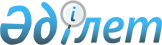 Аудандық мәслихаттың 2006 жылғы 26 наурыздағы "Жиындар мен төлемдердің жеке түрлері бойынша ставкаларды, бір жолғы талондар кұнын бекіту туралы" шешіміне өзгерістер енгізу туралы
					
			Күшін жойған
			
			
		
					Солтүстік Қазақстан облысы Мағжан Жұмабаев аудандық мәслихатының 2008 жылғы 1 тамыздағы N 10-1 шешімі. Солтүстік Қазақстан облысы Мағжан Жұмабаев ауданының Әділет басқармасында 2008 жылғы 29 тамызда N 13-9-82 тіркелді. Күші жойылды - Солтүстік Қазақстан облысы Мағжан Жұмабаев аудандық мәслихатының 2009 жылғы 1 ақпандағы N 14-2 Шешімімен

      Ескерту. Солтүстік Қазақстан облысы Мағжан Жұмабаев аудандық мәслихатының 2009.02.01 N 14-2 Шешімімен      Қазақстан Республикасының 2001 жылғы 12 маусымдағы «Салықтар мен бюджетке түсетін басқа да міндетті төлемдер туралы» Кодексінің 373-бабының 2-тармағына сәйкес аудандық мәслихат сессиясы ШЕШТІ:



      1. Аудандық мәслихаттың 2006 жылғы 26 наурыздағы «Жиындар мен төлемдердің жеке түрлері бойынша ставкаларды, бір жолғы талондар құнын бекіту туралы» (мемлекеттік тізілімде № 13-9-25 2006 жылғы 17 сәуір тіркелген, аудандық «Вести» газетінің 2006 жылғы 28 шілдедегі № 30, 2006 жылғы 4 тамыздағы № 31 сандарында жарияланған) шешімі аудандық мәслихаттың 2008 жылғы 28 наурыздағы № 6-13 «Аудандық мәслихаттың 2006 жылғы 26 наурыздағы «Жиындар мен төлемдердің жеке түрлері бойынша ставкаларды, бір жолғы талондар құнын бекіту туралы» шешіміне өзгерістер енгізу туралы» (мемлекеттік тізілімде № 13-9-74 2008 жылғы 8 мамыр тіркелген, аудандық «Вести» газетінің 2008 жылғы 23 мамырдағы № 21 санында жарияланған) шешімімен нақтыланғанын есепке ала отырып, мынандай өзгерістер енгізілсін:



      Аудандық мәслихаттың 2006 жылғы 26 наурыздағы «Жиындар мен төлемдердің жеке түрлері бойынша ставкаларды, бір жолғы талондар құнын бекіту туралы» шешіміне № 1, № 2-қосымшалар жаңа редакцияда жазылсын. (Қоса берілген).



      2. Осы шешім мемлекеттік тіркелген кезден күшіне енеді, бірінші ресми жарияланған күннен кейін он күнтізбелік күн өткен соң

қолданысқа енгізіледі.      Сессия төрағасы                               Мәслихат хатшысы

       В.Уваров                                     В.Гюнтнер

Аудандық мәслихаттың 2008 жылғы

7 тамыздағы № 10-1 шешіміне

№ 1-қосымша 

Мағжан Жұмабаев ауданының әрекеттегі нарығында тауар сатумен айналысатын тұлғалар үшін бір жолғы талондардың құны

күн сайынғы сауда үшін

Аудандық мәслихаттың 2008 жылғы

7 тамыздағы № 10-1 шешіміне

№ 2-қосымша 

Мағжан Жұмабаев ауданы бойынша қызметі ара-тұра сипаттағы жеке тұлғалар үшін кәсіпкерлік қызметтің бір күндік бір жолғы талондардың құны
					© 2012. Қазақстан Республикасы Әділет министрлігінің «Қазақстан Республикасының Заңнама және құқықтық ақпарат институты» ШЖҚ РМК
				№АтауларыҚұны1Тұрақты тұрғын жайдағы саудадан басқа қол саудасы18 теңге2Тұрақты тұрғын жайдағы саудадан басқа азық-түлік өнімін бөлшектеп сату275 теңге3Тұрақты тұрғын жайдағы саудадан басқа күнделікті тұрмысқа қажет тауарларды

бөлшектеп сату130 теңге4Тұрақты тұрғын жайдағы саудадан басқа аралас тауарларды бөлшектеп сату113 теңге5Тұрақты тұрғын жайдағы саудадан басқа қосалқы қорды бөлшектеп сату227 теңге6Үй жануарларын сату113 теңге7Тұрақты тұрғын жайдағы саудадан басқа 20 атауға дейінгі дейін шағын

сұрыпталымда аралас тауарларды немесе азық өнімін бөлшектеп сату79 теңге8Тұрақты тұрғын жайдағы саудадан басқа демалыс күндері жолсапарға шығып

бөлшектеп сату250 теңге9Шошқа етін сату318 теңге10Сиыр етін сату340 теңгеКәсіпкерлік қызметтің түрлеріҚұны1. Тұрақты тұрғын жайдағы саудадан басқа газет-журналдарды қолдан сату28 теңге2. Жабық тұрақты жайдан басқа тұқым, басқа да отырғызу материалдарын (талдар, көшеттер) сату102 теңге3. Бақша өнімдерін сату, тұрақты тұрғын жайдағы саудадан басқасы199 теңге4. Автомобиль көлігін айдау бойынша қызмет көрсету1133 теңге5. Жеке трактор иелерінің жер учаскелерін өңдеу бойынша қызмет көрсетуі113 теңге6а) жолаушыларды тасымалдау бойынша жеке жеңіл автокөліктер иелерінің қызмет көрсетуі (лицензиясы барлардан басқасы):қала ішінде аудан бойынша қалааралық 113 теңге127 теңге397 теңге6б) жүк тасымалдау бойынша жеке жүк көлігі иелерінің қызмет көрсетуі (лицензиясы барлардан басқасы) қала ішінде, аудан бойынша, қалааралық:5 тоннаға дейін 10 тоннаға дейін 15 тоннаға дейін 15 тоннадан жоғары 153 теңге232 теңге324 теңге 340 теңге7. Тұрақты тұрғын жайдағы саудадан басқа саяжайда және үй маңындағы бақтарда өсірілген гүлдерді сату102 теңге8. Тұрақты тұрғын жайдағы саудадан басқа қосалқы шаруашылықтың, бақша өнімдерін сату56 теңге9. Балық сату171 теңге10. Бал сату102 теңге11. Құс пен малды бағу164 теңге